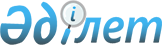 2017 жылға арналған Үржар ауданының ауылдық елді мекендеріне жұмыс істеу және тұру үшін келген денсаулық сақтау, білім беру, әлеуметтік қамсыздандыру, мәдениет, спорт және агроөнеркәсіптік кешен саласындағы мамандарға әлеуметтік қолдау шараларын ұсыну мөлшерлерін айқындау туралы
					
			Күшін жойған
			
			
		
					Шығыс Қазақстан облысы Үржар аудандық мәслихатының 2017 жылғы 24 наурыздағы № 11-114/VI шешімі. Шығыс Қазақстан облысының Әділет департаментінде 2017 жылғы 25 сәуірде № 4982 болып тіркелді. Күші жойылды - Шығыс Қазақстан облысы Үржар аудандық мәслихатының 2018 жылғы 12 наурыздағы № 24-249/VI шешімімен
      Ескерту. Күші жойылды - Шығыс Қазақстан облысы Үржар аудандық мәслихатының 12.03.2018 № 24-249/VI шешімімен (алғашқы ресми жарияланған күнінен кейін күнтізбелік он күн өткен соң қолданысқа енгізіледі).

      РҚАО-ның ескертпесі.

      Құжаттың мәтінінде түпнұсқаның пунктуациясы мен орфографиясы сақталған.
      "Қазақстан Республикасындағы жергілікті мемлекеттік басқару және өзін-өзі басқару туралы" 2001 жылғы 23 қаңтардағы Қазақстан Республикасы Заңының 6 бабына, "Агроөнеркәсіптік кешенді және ауылдық аумақтарды дамытуды мемлекеттік реттеу туралы" 2005 жылғы 8 шілдедегі Қазақстан Республикасы Заңының 18 бабы 8 тармағына, "Ауылдық елді мекендерге жұмыс істеу және тұру үшін келген денсаулық сақтау, білім беру, әлеуметтік қамсыздандыру, мәдениет, спорт және агроөнеркәсіптік кешен саласындағы мамандарға әлеуметтік қолдау шараларын ұсыну мөлшерін айқындау туралы" Қазақстан Республикасы Үкіметінің 2009 жылғы 18 ақпандағы № 183 қаулысының 2 тармағына сәйкес, Үржар аудандық мәслихаты ШЕШТІ:
      1. 2017 жылға арналған Үржар ауданының ауылдық елді мекендеріне жұмыс істеу және тұру үшін келген денсаулық сақтау, білім беру, әлеуметтік қамсыздандыру, мәдениет, спорт және агроөнеркәсіптік кешен саласындағы мамандарға әлеуметтік қолдау шараларын ұсынудың мынадай мөлшері айқындалсын: 
      1) жетпіс еселік айлық есептік көрсеткішке тең сомада көтерме жәрдемақы;
      2) тұрғын үй сатып алу немесе салу үшін әлеуметтік қолдау - бір мың бес жүз еселік айлық есептік көрсеткіштен аспайтын сомада бюджеттік кредит.
      2. Келесі шешімнің күші жойылды деп танылсын:
      2016 жылғы 04 наурыздағы № 41-486/V "2016 жылға арналған ауылдық елді мекендерге жұмыс істеуге және тұруға келген денсаулық сақтау, білім беру, әлеуметтік қамсыздандыру, мәдениет, спорт және агроөнеркәсіптік кешен саласындағы мамандарға әлеуметтік қолдау шараларын ұсыну туралы" (нормативтік құқықтық актінің мемлекеттік тіркеу Тізілімінде 4448 номерімен тіркелген, "Уақыт тынысы\Пульс времени" газетінің 2016 жылдың 07 сәүіріндегі 53-54 нөмірлерінде жарияланған).
      3. Осы шешім оның алғашқы ресми жарияланған күнінен кейін күнтізбелік он күн өткен соң қолданысқа енгізіледі.
					© 2012. Қазақстан Республикасы Әділет министрлігінің «Қазақстан Республикасының Заңнама және құқықтық ақпарат институты» ШЖҚ РМК
				
      Сессия төрағасы 

М.Акпеков

      Үржар аудандық

      мәслихатының хатшысы 

К.Қарашев
